Einladung und AusschreibungzumNO BORDERS CUP 2020 undPletzer Resorts Austria Cup Langlauf powered byHWKSchüler I und Schüler II01.03.2020Villacher Alpenarena/Kärnten/AUT               Streckenlängen PASTA PARTY für alle für 6€ Getränke inbegriffen, mit Reservierung für Athleten und Begleiter bis zum 24. Februar unter der E-Mail Adresse pinterjuergen@gmx.at. Die Gutscheine werden gleichzeitig mit der Abholung der Startnummern geliefert und bezahlt.PASTA PARTY per tutti a 6€ bevande incluse, con prenotazione per atleti e accompagnatori fino al 24 Febbraio all´indirizzo e-mail pinterjuergen@gmx.at I buoni verranno consegnati e pagati contestualmente al ritiro dei pettorali di partenza.PASTA PARTY for all for 6€ drinks included, with reservation for athletes and companions until 24th February at the e-mail address pinterjuergen@gmx.at. The vouchers will be delivered and paid for at the same time as the bibs are collected.Allg.Bestimmungen:	Teilnahmeberechtigt sind nur jene Läufer, die durch den jeweiligen Verein für den Austria Cup und/oder „Österr. Meisterschaften“ mittels offizieller Nennliste zeitgerecht genannt werden. Alle Wettkämpfer müssen ÖSV - Mitglieder bzw. im Besitz eines gültigen FIS-Codes sein und den Nachweis einer Rennrisiko-Unfallversicherung erbringen. Gültige ÖSV - Skicard wird stichprobenweise kontrolliert. Durchführung:	Die Wettkämpfe werden nach den Bestimmungen der Wettlaufordnung (WO) des ÖSV und der „Internationalen Wettlaufordnung“ (IWO) durchgeführt. Zusätzlich gelten die Durchführungsbestimmungen des Skilanglauf Austria Cups 2018/19.Hinweise:	Der durchführende Verein und seine Funktionäre lehnen jede Haftung bei Unfällen, auch gegenüber dritten Personen ab.Information über SportergebnismanagementAufgrund der Einwilligung der betroffenen Person nach Art. 6 Abs. 1 lit. a DSGVO bzw. der Erfüllung einer vertraglichen bzw. rechtlichen Verpflichtung des Verantwortlichen nach Art. 6 Abs. 1 lit. b und c bzw. f DSGVO werden die personenbezogenen Daten der betroffenen Person, soweit diese für die Leistungs-/Ergebniserfassung bzw. Ergebnismanagement im Zusammenhang mit der Anmeldung oder Teilnahme an (sportlichen) Veranstaltungen oder Wettkämpfen erforderlich sind, verarbeitet und auch nach Art. 17 Abs. 3 in Verbindung mit Art. 89 DSGVO für im öffentlichen Interesse liegende Archivzwecke und berechtigte Interessen des Verantwortlichen gespeichert und öffentlich zugänglich gemacht. Information über Ton- und BildaufnahmenDer Teilnehmer nimmt zur Kenntnis, dass bei den Veranstaltungen für journalistische Zwecke gemäß § 9 DSG Bild- und Tonaufnahmen hergestellt werden, die in weiterer Folge auch verwertet werden (Fernseh- und Radioübertragungen, Foto, Video, Audio etc.). Der Teilnehmer nimmt zur Kenntnis, dass Aufnahmen, die ihn während oder im Zusammenhang mit der Veranstaltung darstellen, entschädigungslos, ohne zeitliche oder räumliche Einschränkung, mittels jedes derzeitigen oder künftigen technischen Verfahrens vom Veranstalter und/oder anderen Berechtigten (z.B. Fernsehsender) gespeichert, ausgewertet und auch für kommerzielle Zwecke verwertet werden dürfen, sofern die Nutzung seine persönlichen Interessen nicht ungebührlich verletzt. Verantwortlicher VereinsfunktionärSportverein ASKOE VillachWalter SimonitschDanke für die Unterstützung:VeranstalterVeranstalterÖsterreichischer SkiverbandLandesschiverband KärntenÖsterreichischer SkiverbandLandesschiverband KärntenÖsterreichischer SkiverbandLandesschiverband KärntenÖsterreichischer SkiverbandLandesschiverband KärntenGnr. LSVK: 1LL011Gnr. LSVK: 1LL011Gnr. LSVK: 1LL011Gnr. LSVK: 1LL011Gnr. LSVK: 1LL011Durchführender VereinDurchführender VereinDurchführender VereinDurchführender VereinSportverein ASKOE VillachSportverein ASKOE VillachSportverein ASKOE VillachSportverein ASKOE VillachSportverein ASKOE VillachSportverein ASKOE VillachSportverein ASKOE VillachBewerbeBewerbeBewerbeBewerbeEinzellanglauf „LL“Einzellanglauf „LL“Einzellanglauf „LL“Technik: CT Technik: CT Technik: CT Technik: CT Ehrenschutz :  LH Dr. Peter KaiserLH Dr. Peter KaiserLH Dr. Peter KaiserLH Dr. Peter KaiserLH Dr. Peter KaiserLH Dr. Peter KaiserLH Dr. Peter KaiserPräsidentin LSVK Claudia Strobl Präsidentin LSVK Claudia Strobl Präsidentin LSVK Claudia Strobl Präsidentin LSVK Claudia Strobl Präsidentin LSVK Claudia Strobl Präsidentin LSVK Claudia Strobl Präsidentin LSVK Claudia Strobl BGM Günther AlbelBGM Günther AlbelBGM Günther AlbelBGM Günther AlbelBGM Günther AlbelBGM Günther AlbelBGM Günther AlbelLandessportdirektor Mag. Arno ArthoferLandessportdirektor Mag. Arno ArthoferLandessportdirektor Mag. Arno ArthoferLandessportdirektor Mag. Arno ArthoferLandessportdirektor Mag. Arno ArthoferLandessportdirektor Mag. Arno ArthoferLandessportdirektor Mag. Arno ArthoferASKÖ Kärnten Präsident Anton LeikamASKÖ Kärnten Präsident Anton LeikamASKÖ Kärnten Präsident Anton LeikamASKÖ Kärnten Präsident Anton LeikamASKÖ Kärnten Präsident Anton LeikamASKÖ Kärnten Präsident Anton LeikamASKÖ Kärnten Präsident Anton LeikamASKÖ Villach Präsident Mag. Ingomar ArneitzASKÖ Villach Präsident Mag. Ingomar ArneitzASKÖ Villach Präsident Mag. Ingomar ArneitzASKÖ Villach Präsident Mag. Ingomar ArneitzASKÖ Villach Präsident Mag. Ingomar ArneitzASKÖ Villach Präsident Mag. Ingomar ArneitzASKÖ Villach Präsident Mag. Ingomar ArneitzWettkampfkomiteeWettkampfkomitee Chef Kampfrichter Chef Kampfrichter Chef KampfrichterJosef TomaschitzJosef TomaschitzJosef TomaschitzJosef TomaschitzTD-FISTD-FIS*Rennleiter *Rennleiter *Rennleiter Pinter JürgenPinter JürgenPinter JürgenPinter JürgenKRKR  Rennsekretärin  Rennsekretärin  RennsekretärinBirgit NowakBirgit NowakBirgit NowakBirgit NowakKRKR*Streckenchef*Streckenchef*StreckenchefMarkus KnablMarkus KnablMarkus KnablMarkus KnablKRKR  Chef der Zeitnehmung  Chef der Zeitnehmung  Chef der ZeitnehmungMayr AndreasMayr AndreasMayr AndreasMayr Andreas  Offizielle Zeitnehmung  Offizielle Zeitnehmung  Offizielle ZeitnehmungRace Result AustriaRace Result AustriaRace Result AustriaRace Result Austria*Chef der Berechnung*Chef der Berechnung*Chef der BerechnungMayr AndreasMayr AndreasMayr AndreasMayr Andreas*Chef der Kontrollposten*Chef der Kontrollposten*Chef der KontrollpostenMonika SteinerMonika SteinerMonika SteinerMonika SteinerKRKRFreitag28.02.202028.02.202018:00 Uhr18:00 UhrNennungsschluss Entry deadlineNennungen nur ONLINEhttp://my.raceresult.com/147624/Samstag29.02.202029.02.202015:00-17:00 Uhr16:00-17:00 Uhr19:00 Uhr15:00-17:00 Uhr16:00-17:00 Uhr19:00 UhrStreckenbesichtigungInspection of the race trackNennungskontrolle MannschaftsführersitzungTeam captains meetingLoipe AlpenarenaRennbüro ContainerKantine AlpenarenaSonntag01.03.202001.03.2020ab 08:30 Uhr08:30-09:55 Uhr10:00 Uhr14:30 Uhranschließend/afterwab 08:30 Uhr08:30-09:55 Uhr10:00 Uhr14:30 Uhranschließend/afterwStartnummernausgabe Issue of the startingOffizielles Training „CT“Official trainingStart classic No Borderscup/ACSiegerehrung/present ceremonyRennbüro ContainerLoipe AlpenarenaLoipe AlpenarenaStart/ZielgeländeRennbüro :Rennbüro :Basisgebäude:         Alpenarena Villach                                Tel.: 0043(0) 4242 54488-15                                e-mail: pinterjuergen@gmx.atRennbüro offen       Samstag            16:00 – 21:00 UhrRaceoffice open Basisgebäude:         Alpenarena Villach                                Tel.: 0043(0) 4242 54488-15                                e-mail: pinterjuergen@gmx.atRennbüro offen       Samstag            16:00 – 21:00 UhrRaceoffice open Basisgebäude:         Alpenarena Villach                                Tel.: 0043(0) 4242 54488-15                                e-mail: pinterjuergen@gmx.atRennbüro offen       Samstag            16:00 – 21:00 UhrRaceoffice open Basisgebäude:         Alpenarena Villach                                Tel.: 0043(0) 4242 54488-15                                e-mail: pinterjuergen@gmx.atRennbüro offen       Samstag            16:00 – 21:00 UhrRaceoffice open Basisgebäude:         Alpenarena Villach                                Tel.: 0043(0) 4242 54488-15                                e-mail: pinterjuergen@gmx.atRennbüro offen       Samstag            16:00 – 21:00 UhrRaceoffice open Nennungen an Nennungen an Alle nationalen und internationalen Nennungen „Online“ unter All national and international nomination Onlinehttp://my.raceresult.com/147624/Alle nationalen und internationalen Nennungen „Online“ unter All national and international nomination Onlinehttp://my.raceresult.com/147624/Alle nationalen und internationalen Nennungen „Online“ unter All national and international nomination Onlinehttp://my.raceresult.com/147624/Alle nationalen und internationalen Nennungen „Online“ unter All national and international nomination Onlinehttp://my.raceresult.com/147624/Alle nationalen und internationalen Nennungen „Online“ unter All national and international nomination Onlinehttp://my.raceresult.com/147624/Nenngeld :Nenngeld :Euro 8,00 Bezahlung des Nenngeldes erfolgt bei der Startnummernausgabe in barAbholung der Startnummern vereinsweiseKaution für Startnummern Euro 50,00Gebühr für verlorenen Transponder/ fee for lost transponder 50 EuroEuro 8,00 Bezahlung des Nenngeldes erfolgt bei der Startnummernausgabe in barAbholung der Startnummern vereinsweiseKaution für Startnummern Euro 50,00Gebühr für verlorenen Transponder/ fee for lost transponder 50 EuroEuro 8,00 Bezahlung des Nenngeldes erfolgt bei der Startnummernausgabe in barAbholung der Startnummern vereinsweiseKaution für Startnummern Euro 50,00Gebühr für verlorenen Transponder/ fee for lost transponder 50 EuroEuro 8,00 Bezahlung des Nenngeldes erfolgt bei der Startnummernausgabe in barAbholung der Startnummern vereinsweiseKaution für Startnummern Euro 50,00Gebühr für verlorenen Transponder/ fee for lost transponder 50 EuroEuro 8,00 Bezahlung des Nenngeldes erfolgt bei der Startnummernausgabe in barAbholung der Startnummern vereinsweiseKaution für Startnummern Euro 50,00Gebühr für verlorenen Transponder/ fee for lost transponder 50 EuroQuartieramt :Quartieramt :Region Villach Tourismus GmbHPeraustraße 32, 9500 Villach;Tel.: 0043 4242 42000; e-mail: office@region-villach.atRegion Villach Tourismus GmbHPeraustraße 32, 9500 Villach;Tel.: 0043 4242 42000; e-mail: office@region-villach.atRegion Villach Tourismus GmbHPeraustraße 32, 9500 Villach;Tel.: 0043 4242 42000; e-mail: office@region-villach.atRegion Villach Tourismus GmbHPeraustraße 32, 9500 Villach;Tel.: 0043 4242 42000; e-mail: office@region-villach.atRegion Villach Tourismus GmbHPeraustraße 32, 9500 Villach;Tel.: 0043 4242 42000; e-mail: office@region-villach.atWettkampfanlage: Wettkampfanlage: Langlaufstadion AlpenarenaLanglaufstadion AlpenarenaLanglaufstadion AlpenarenaLanglaufstadion AlpenarenaLanglaufstadion AlpenarenaOffizielle Anschlagtafel:Offizielle Anschlagtafel:Offizielle Anschlagtafel:Offizielle Anschlagtafel:Basisgebäude LL-Stadion Basisgebäude LL-Stadion Basisgebäude LL-Stadion Auslosung:Auslosung:Bei der MannschaftsführersitzungBei der MannschaftsführersitzungBei der MannschaftsführersitzungBei der MannschaftsführersitzungBei der MannschaftsführersitzungInformationen :Informationen :ASKOE Villach Jürgen Pinter                                   0043 (0)650 9853410Email:                                                                       pinterjuergen@gmx.atASKOE Villach Jürgen Pinter                                   0043 (0)650 9853410Email:                                                                       pinterjuergen@gmx.atASKOE Villach Jürgen Pinter                                   0043 (0)650 9853410Email:                                                                       pinterjuergen@gmx.atASKOE Villach Jürgen Pinter                                   0043 (0)650 9853410Email:                                                                       pinterjuergen@gmx.atASKOE Villach Jürgen Pinter                                   0043 (0)650 9853410Email:                                                                       pinterjuergen@gmx.at01.03.2020 EZLL classic Technik No Borderscup / Austria Cup01.03.2020 EZLL classic Technik No Borderscup / Austria Cup01.03.2020 EZLL classic Technik No Borderscup / Austria Cup01.03.2020 EZLL classic Technik No Borderscup / Austria Cup01.03.2020 EZLL classic Technik No Borderscup / Austria Cup01.03.2020 EZLL classic Technik No Borderscup / Austria CupKlassenbezeichnungKlassenbezeichnungU8      K I weiblich2012         1,0kmU8 KI männlich  2012     1,0kmU10    K II weiblich2010-20112,0kmU10 KII männlich2010-2011 2,0kmU12   Sch I weiblich2009-20083,0kmU12   Sch I männlich2009-2008 3,0kmU14   Sch II weiblich2007-20064,0kmU14   Sch II männlich2006-2007 4,0kmU16   Jug I   weiblich2005-20045,0kmU16   Jug I   männlich2005-2004 7,5kmU18   Jug II weiblich2003-20027,5 kmU18   Jug II  männlich2003-200210,0 kmU20  Junioren weiblich2001-20007,5 kmU20   Junioren männlich2001-200010,0 kmDamen Allg. Klasse bis 19997,5 kmAllg. Klasse männlichbis 1999  10,0 km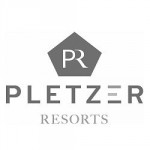 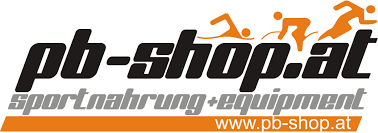 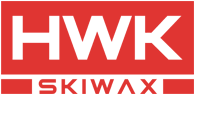 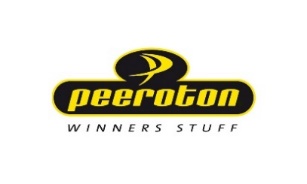 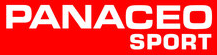 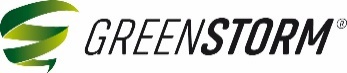 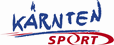 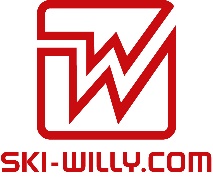 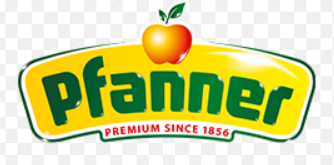 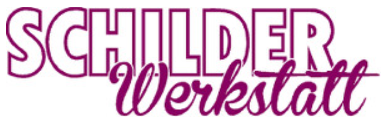 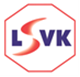 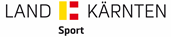 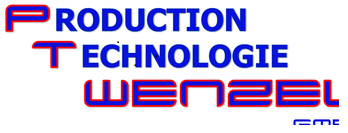 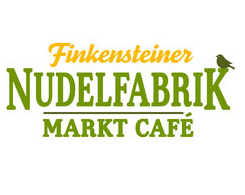 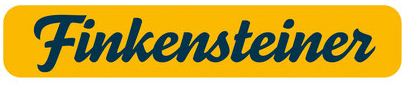 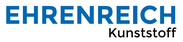 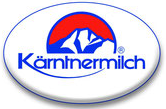 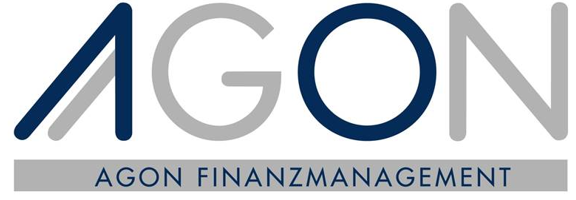 